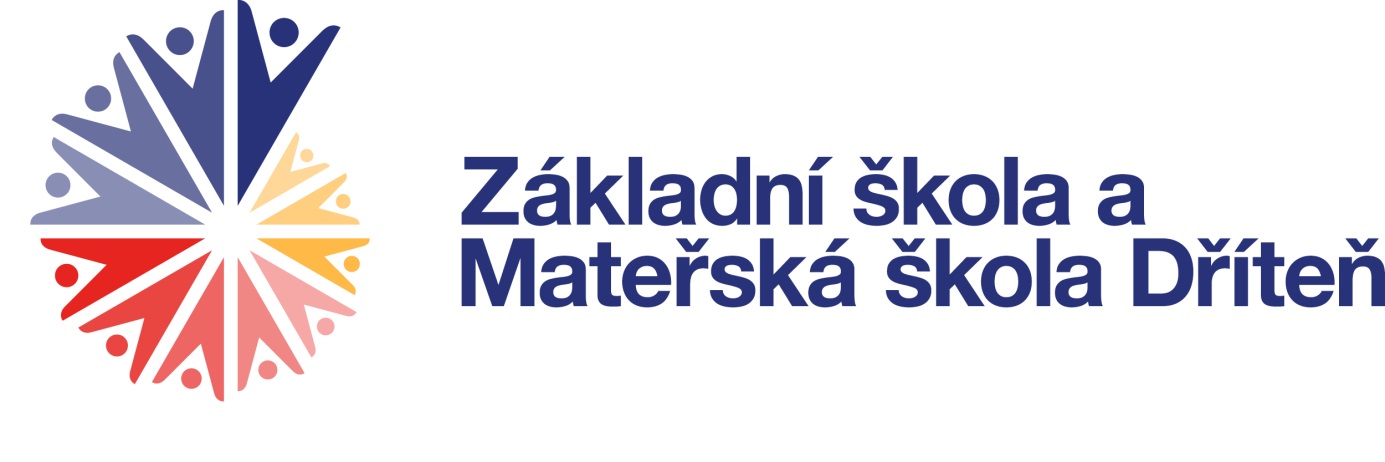 Organizační řád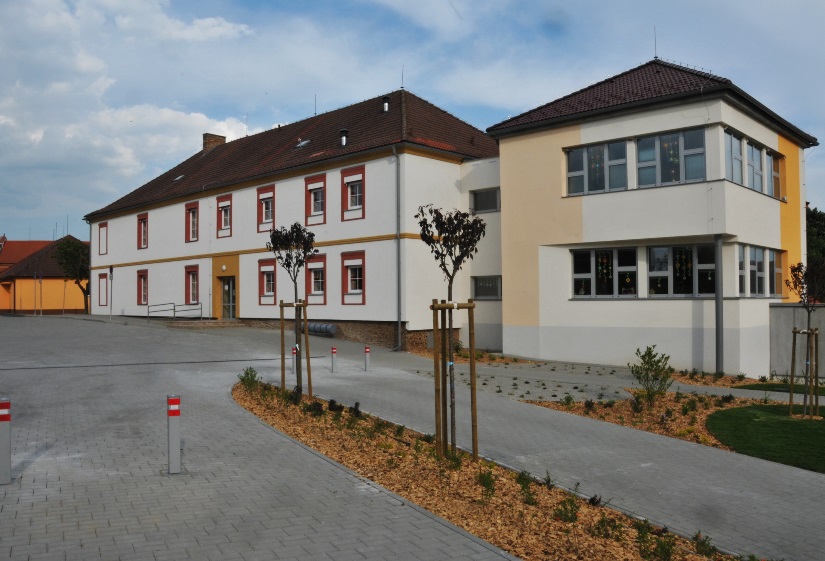 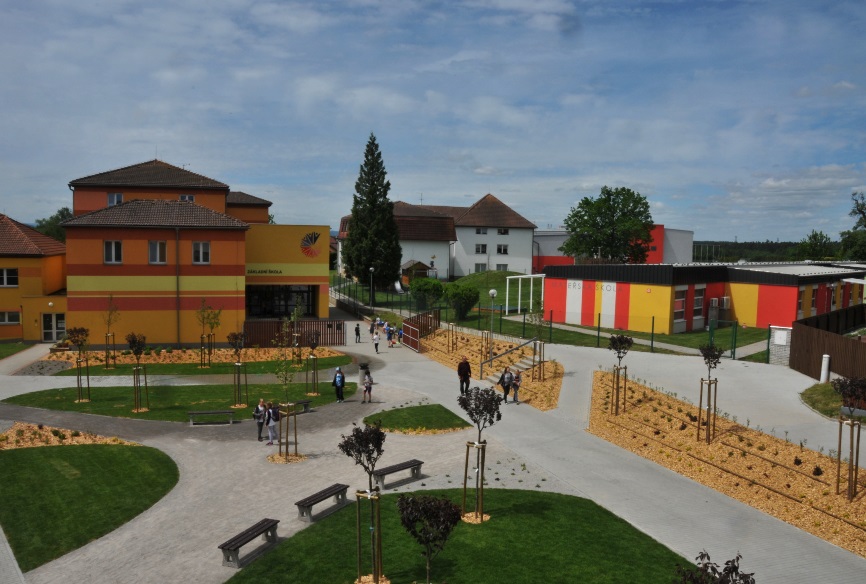 ObsahI.   Obecná ustanoveníII.  Úvodní ustanoveníIII. Postavení a předmět činnosti školyIV. Organizační členěníV.  Řízení školy – kompetenceVI. Organizační schéma řízení školyVII. Orgány školyVIII. Dokumentace školyIX.  Řády a směrniceX.   Komunikační a informační systémXI.  Závěrečná ustanoveníXII. PramenyI. Obecná ustanoveníJako statutární orgán vydávám tento vnitřní předpis.Organizační řád vychází z těchto zákonů, vyhlášek a směrnic:Zákon č. 561/2004 Sb., o předškolním, základním, středním, vyšším odborném a jiném vzděláváním, ve znění pozdějších předpisůZákon č. 563/2004 Sb., o pedagogických pracovnících a o změně některých zákonůZákon č. 106/1999 Sb., o svobodném přístupu k informacím, ve znění pozdějších předpisůZákon č. 262/2006 Sb., zákoník práce, ve znění pozdějších předpisůVyhlášku č. 364/2006 Sb., o vedení dokumentace škol, školských zařízení a školní matriky, ve znění pozdějších předpisůVyhláška č. 14/2005 Sb., o předškolním vzdělávání, ve znění pozdějších předpisůVyhláška č. 48/2005 Sb., o základním vzdělávání a některých náležitostech plnění školní docházky, ve znění pozdějších předpisůVyhláška č. 263/2007 Sb., kterou se stanoví pracovní řád pro zaměstnance škol a školských zařízení zřízených MŠMT, krajem, obcí nebo dobrovolným svazkem obcí, ve znění pozdějších předpisůVyhláška č. 107/2005 Sb., o školním stravování, ve znění pozdějších předpisůNařízení vlády č. 341/2017 Sb., o platových poměrech zaměstnanců ve veřejných službách a správě, ve znění pozdějších předpisůNařízení vlády č. 222/2010 Sb., kterým se stanoví katalog prací ve veřejných službách a správě, ve znění pozdějších předpisůII. Úvodní ustanoveníOrganizační řád Základní školy a Mateřské školy Dříteň (dále jen škola) stanoví:Postavení školyOrganizační strukturu školyZásady řízení, kompetence a z toho vyplývající práva, povinnosti a odpovědnost zaměstnanců školyŘídící a organizační normy a dokumentace školyIII. Postavení a předmět činnosti školyŠkola byla zřízena Obcí Dříteň jako příspěvková organizace zřizovací listinou vydanou 13. 9. 2002. Škola je samostatným právním subjektem.Škola je v rejstříku škol MŠMT vedena pod kódem 650 035 895 (RED IZO).Hlavním předmětem činnosti školy je poskytování předškolního, základního a zájmového vzdělávání, a to podle Školních vzdělávacích programů a vzdělávacích programů schválených MŠMT ČR. Škola rovněž zabezpečuje školní a závodní stravování. Činnost školy je vymezena zákonem č. 561/2004 Sb., školským zákonem.Škola provádí doplňkovou činnost, která je vymezena ve zřizovací listině v souladu s platnými předpisy. Nesmí být omezeno či narušeno hlavní poslání školy.IV. Organizační členěníÚtvary školy a funkční místaV čele školy jako právního subjektu stojí statutární zástupce školy: ředitelka školy.Škola se člení na tyto organizační útvary: mateřskou školuzákladní školu (1. stupeň, 2. stupeň, školní družina, provozní úsek)školní jídelnuVedoucí útvarů určuje ředitelka školy. Vedoucí útvarů v souladu s náplní útvarů a v rámci pravomocí stanovených ředitelkou školy řídí činnost útvarů a podepisují příslušná rozhodnutí a opatření (viz Podpisový a schvalovací řád). Jsou oprávnění jednat jménem školy v rozsahu stanoveném ředitelkou školy v náplni práce.Na škole není zřízena funkce statutárního zástupce ředitelky školy (tzv. zástupce statutárního orgánu).Kompetence útvarů jsou uvedeny v příloze organizačního řádu.V. Řízení školy – kompetenceKe dni 1. 1. 2008 je účinná změna zákoníku práce č. 262/2006 Sb., podle které se do funkce vedoucího příspěvkové organizace a vedoucího organizačního útvaru příspěvkové organizace zaměstnanci opět jmenují, funkce se již nesjednává v pracovní smlouvě jako druh práce. U ředitele školy provádí jmenování do funkce zřizovatel školy, vedoucí útvarů příspěvkové organizace jmenuje do funkce vedoucí příspěvkové organizace (ředitel školy).Vedoucí pracovníci se mohou své funkce vzdát.Statutární orgán školyStatutárním orgánem školy je ředitelka.Ředitelka řídí ostatní vedoucí pracovníky a koordinuje jejich práci při zajišťování funkcí jednotlivých útvarů prostřednictvím porad vedení školy, pedagogické rady a metodických sdružení.Jedná ve všech záležitostech jménem školy, pokud nedelegovala jiné pracovníky.Jmenuje a odvolává zástupce ředitelky, vedoucí učitelku mateřské školy, vedoucí školní jídelny a určuje třídní učitele. Přijímá a propouští zaměstnance.Řídí ostatní pracovníky školy.Usměrňuje koncepci výuky a výchovy na škole.Schvaluje všechny dokumenty a materiály, které tvoří výstupy ze školy.Řídí jednání pedagogických rad a provozních porad.Odpovídá za vedení předepsané dokumentace na škole a schvaluje ji.Tvoří vnitřní směrnice školy.Rozhoduje o základních otázkách mzdové politiky a hospodaření s FKSP.Odpovídá za dodržování smluvní a rozpočtové kázně.Odpovídá za plnění úkolů v oblasti BOZP a PO.Zástupkyně ředitelkyJe jmenována ředitelkou školy jako zástupkyně ředitelky školy pro ZŠ a MŠ.Řídí práci pedagogů na základní škole a ve školní družině a řídí vedoucí učitelku MŠ.Přebírá v době nepřítomnosti ředitelky školy její pravomoci v rozsahu, které jí ředitelka školy stanoví.Kromě zastupujících pravomocí plní zástupkyně ředitelky samostatné úkoly dle její pracovní náplně.V případě nepřítomnosti ředitelky školy a zástupkyně ředitelky jedná jménem školy výchovná poradkyně.Vedoucí učitelka mateřské školyJe jmenovaná ředitelkou školy jako vedoucí učitelka MŠ.Řídí a kontroluje práci podřízených zaměstnankyň v mateřské škole.Tvoří a koordinuje školní vzdělávací program mateřské školy a vzdělávacích programů pro děti se speciálními vzdělávacími potřebami a individuálních vzdělávacích plánů.Plní samostatné úkoly dle její pracovní náplně.Další vedoucí pracovníciDalšími vedoucími zaměstnanci jsou jmenováni: vedoucí školní jídelny a školník.Jsou na jednotlivých stupních řízení zaměstnavatele oprávněni stanovit a ukládat podřízeným zaměstnancům pracovní úkoly, organizovat, řídit a kontrolovat jejich práci a dávat jim k tomu účelu závazné úkoly.Vedoucí pracovníci reprezentují v interním styku útvary, které řídí, a jednají jejich jménem. V externím styku tak jednají pouze v rozsahu stanoveném příslušným právním předpisem (Směrnice o poskytování informací dle zákona č. 106/1999 Sb., o svobodném přístupu k informacím, Směrnice k ochraně majetku) a oprávněním uvedeným v pracovní náplni.Vedoucí zaměstnanci jsou povinni dodržovat ustanovení všech platných právních a organizačních norem. Zajišťují, aby pracovníci plnili úkoly včas a hospodárně, kontrolují věcnou správnost, hospodářskou odůvodněnost a zákonnost provedených prací. Optimálně využívají provozního zařízení a veškerého materiálu. Vytvářejí příznivé fyzické i psychické pracovní prostředí, vedou pracovníky k pracovní kázni, oceňují jejich iniciativu a pracovní úsilí. Vyvozují důsledky z porušení pracovních povinností.Vedoucí zaměstnanci odpovídají za organizaci písemného styku podle spisového řádu a předpisu o oběhu účetních dokladů, za věcnou a obsahovou písemných materiálů předkládaných útvarem, za vyřizování stížností, oznámení a podnětů týkajících se jejich útvarů.Vedoucí pracovníci se podílejí na plánování rozvoje školy, přípravě, realizaci a hodnocení školního roku, na zpracování podkladů pro materiály a zprávy.Povinnosti, odpovědnost a práva všech pracovníků školyJsou dány zákoníkem práce, školským zákonem, zákonem o pedagogických pracovnících, vyhláškou o předškolním vzdělávání, o základním vzdělávání, o zájmovém vzdělávání, pracovním řádem, vnitřními směrnicemi školy.Všichni pracovníci školy:Plní pokyny ředitelky školy a svých ostatních nadřízených.Seznamují se se všemi vnitřními předpisy školy a všeobecnými školskými předpisy a dodržují je.Dodržují pracovní kázeň a pracovní dobu.Dodržují předpisy BOZP a PO.Chrání majetek školy.Povinnosti pedagogických pracovníků:Dodržují učební plány, učební osnovy, případně jiné schválené učební dokumenty, organizační předpisy, předpisy k zajištění bezpečnosti a ochrany zdraví při práci a při vyučování a výchově.Dále se vzdělávají v rámci DVPP a v samostudiu.Zachovávají mlčenlivost o skutečnosti týkajících se osobních údajů dětí a žáků.Informují žáky o výsledcích jejich vzdělávání, též jejich zákonné zástupce.Spolupracují se zákonnými zástupci dětí a žáků.Spolupracují s výchovnou poradkyní, s metodičkou prevence rizikového chování, s PPP a orgány sociálně právní ochrany dítěte.Vykonávají dohledy nad dětmi a žáky podle zvláštních předpisů a pokynů ředitelky.Školní funkce jmenované ředitelkou školy:výchovný poradcekoordinátor ŠVPmetodik ICTmetodik prevence rizikového chováníkoordinátor EVVOškolní speciální pedagogzdravotníkpreventista POvedoucí metodických sdruženítřídní učitelésprávci kabinetůFinanční řízeníMzdovou účetní agendu vede externí mzdová účetní. Finanční účetnictví školy (státní i obecní rozpočet) vede hospodářka školy a ředitelka školy, obecní rozpočet kontroluje zástupkyně ředitelky školy spolu s hospodářkou školy.Personální řízeníPersonální agendu vede ředitelka školy, přijímání nových pracovníků vede ředitelka školy, sledování platových postupů zajišťuje ředitelka školy a externí mzdová účetní.Materiální vybaveníO nákupu hmotných prostředků rozhoduje ředitelka školy. Za evidenci hmotného majetku zodpovídá zástupkyně ředitelky.  Za ochranu evidovaného majetku odpovídají správci sbírek kabinetů na základě pověření ředitelky školy. Sklad učebnic a sklad učebních pomůcek spravují pracovníci na základě pověření ředitelky. Odpisy majetku se řídí metodikou zákona č. 586/1992 Sb., o daních z příjmů.Zastupitelnost zaměstnancůV případě nepřítomnosti je stanovena vzájemná zastupitelnost v těchto profesích:ředitelka – zástupkyně ředitelkypedagogičtí pracovníci – navzájemkuchařky – navzájemuklízečky – navzájemškolník – ředitelkou pověřená uklízečkavedoucí školní jídelny – hlavní kuchařkavedoucí učitelka MŠ – vedoucí učitelkou stanovená učitelka v MŠVI. Organizační schéma řízení školyVII. Orgány školyŠkolská radaVyjadřuje se k návrhům školních vzdělávacích programů a k jejich následnému uskutečňování.Schvaluje výroční zprávu o činnosti školy.Schvaluje školní řád a navrhuje jeho změny.Schvaluje pravidla pro hodnocení výsledků vzdělávání žáků.Podílí se na zpracování koncepčních záměrů rozvoje školy.Vyjadřuje se k rozboru hospodaření a navrhuje opatření ke zlepšení hospodaření.Projednává inspekční zprávy ČŠI.Podává podněty a oznámení ředitelce školy, zřizovateli, orgánům vykonávajícím státní správu ve školství a dalším orgánům státní správy.Podává návrh na vyhlášení konkurzu ředitele školy.Pedagogická radaPedagogická rada byla zřízena jako poradní orgán ředitelky školy. V pedagogické radě jsou projednávány všechny zásadní pedagogické dokumenty a opatření týkající se vzdělávací činnosti školy.  Při svém rozhodování ředitelka školy přihlíží k názorům pedagogické rady. Pedagogickou radu tvoří všichni pedagogičtí pracovníci základní školy.Organizační řád školy vymezuje pedagogické radě následující kompetence:vyjadřuje se:k rozvojovým programům školyk ŠVP a jeho úpravámk základním dokumentům pedagogického charakteru       projednává: hodnocení chování a prospěchu za každé čtvrtletí školního roku   výsledky výchovně vzdělávací práceopatření k posílení kázněpravidla pro výsledky vzdělávání žákůškolní řádroční plán práce školy       Má být seznámena:se změnami v personálním obsazení školyse zásadami chodu školy, s novými směrnicemi či jejich změnamiVIII. Dokumentace školyŠkola vede dle § 28 zákona č. 561/2004 Sb., následující dokumentaci:rozhodnutí o zápisu do školského rejstříku a o jeho změnách a doklady uvedené v § 147 školského zákonadoklady o přijímání dětí, žáků a studentů ke vzdělávání, o průběhu vzdělávání a jeho ukončováníevidenci dětí, žáků nebo studentů („školní matrika“)výroční zprávy o činnosti školyvzdělávací programy podle § 4 až 6 § školského zákonaškolní řádtřídní knihy, které obsahují průkazné údaje o poskytovaném vzdělávání a jeho průběhuzáznamy z pedagogických radrozvrh vyučovacích hodinpersonální a mzdovou dokumentaci, hospodářskou dokumentaci a účetní evidenci a další dokumentaci stanovenou zvláštními právními předpisyprotokoly a záznamy o provedených kontrolách a inspekční zprávyknihu úrazů a záznamy o úrazech dětí, žáků a studentůIX. Řády a směrniceŠkola se při své činnosti řídí také svými vnitřními předpisy, řády a směrnicemi, které tvoří součást organizačního řádu školy:Výchova a vzdělávání:Koncepce rozvoje školyŠkolní řád základní školyŘád školní družinyProvozní řád školní jídelnyŠkolní řád mateřské školyŘád tělocvičnyŘád odborných učeben (počítačová učebna, dílna, kuchyňka, jazyková laboratoř)Provozní řád školyVnitřní řád pro zaměstnance školyŘády lyžařského výcviku, adaptačního kurzu, kurzu environmentální výchovy, sportovních kurzů, branného kurzuKritéria pro přijímání dětí k předškolnímu vzdělávání v mateřské školeUčební plánPracovní plánSměrnice o zacházení s doporučením z PPP a SPCSměrnice o GDPRBOZP, PO, hygiena:Směrnice pro organizaci, řízení a zabezpečení BOZP a POPožární poplachová směrniceTraumatologický plánSměrnice pro vykonávání činnosti požární hlídkyVykonávání dohledu nad žákyPoskytování OOPPEvidence úrazů dětí a žákůSeznam lékárniček a jejich umístěníHospodaření:Vnitřní platový předpisSměrnice hospodaření s finančními prostředky FKSPSměrnice o stanovení úplaty v MŠ a ŠDDoplňková činnostHospodaření s majetkemFinanční kontrola, vnitřní kontrolní systémSpisový a skartační řádInventarizace majetkuSměrnice o poskytování a účtování cestovních náhradEvidence, účtování a odepisování majetkuHarmonogram účetních uzávěrek, roční účetní uzávěrkyPersonalistika:Pracovní náplněStanovení rozsahu přímé vyučovací a výchovné činnostiProplácení přespočetných hodinPoskytování informacíProvádění kontroly dodržování léčebného režimu u zaměstnance v pracovní neschopnostiX. Komunikační a informační systémInformace získávají zaměstnanci od přímých nadřízených, písemnou formou z nástěnky ve sborovně (povinnost číst při příchodu a odchodu z práce, elektronicky – onlineskola, mail (povinnost číst denně).Informace o úkolech a akcích získávají zaměstnanci z ročního a měsíčního plánu, které jsou na nástěnce ve sborovně, v onlineskole a v mailechInformace o právech a povinnostech získávají zaměstnanci ze směrnic, se kterými jsou seznamováni a které jsou k dispozici ve sborovně.S informacemi o výsledcích činnosti školy jsou pracovníci seznamováni průběžně na provozních poradách, ve výroční zprávě a v rozboru hospodaření.Informace z pedagogické oblasti mohou pracovníci získat na serveru U.Pro služební komunikaci má každý pracovník přístup ke služebnímu mobilnímu telefonu, zaměstnanci mají přístup k počítači, pedagogičtí pracovníci mají svou elektronickou adresu a přístupový kód do onlineskoly.Informace pro veřejnost se podávají na základě zákona č. 106/1999 Sb., postup pro jejich získání je uveden ve vnitřním předpisu, který je k dispozici ve sborovně.Přístup k ředitelce školy mají zaměstnanci kdykoliv.XI. Závěrečná ustanoveníZrušuje se předchozí znění této směrnice z 24. 8. 2020Směrnice nabývá platnosti a účinnosti 1. 9. 2021.Organizační řád byl projednán na provozní poradě dne 24. 8. 2020.XII. PramenyZákon č. 561/2004 Sb., o předškolním, základním, středním, vyšším odborném a jiném vzděláváním, ve znění pozdějších předpisůZákon č. 563/2004 Sb., o pedagogických pracovnících, ve znění pozdějších předpisůZákon č. 106/1999 Sb., o svobodném přístupu k informacím, ve znění pozdějších předpisůZákon č. 262/2006 Sb., zákoník práce, ve znění pozdějších předpisůVyhlášku č. 364/2006 Sb., o vedení dokumentace škol, školských zařízení a školní matriky, ve znění pozdějších předpisůVyhláška č. 14/2005 Sb., o předškolním vzdělávání, ve znění pozdějších předpisůVyhláška č. 48/2005 Sb., o základním vzdělávání a některých náležitostech plnění školní docházky, ve znění pozdějších předpisůVyhláška č. 263/2007 Sb., kterou se stanoví pracovní řád pro zaměstnance škol a školských zařízení zřízených MŠMT, krajem, obcí nebo dobrovolným svazkem obcí, ve znění pozdějších předpisůVyhláška č. 107/2005 Sb., o školním stravování, ve znění pozdějších předpisůNařízení vlády č. 341/2017 Sb., o platových poměrech zaměstnanců ve veřejných službách a správě, ve znění pozdějších předpisůNařízení vlády č. 222/2010 Sb., kterým se stanoví katalog prací ve veřejných službách a správě, ve znění pozdějších předpisůV Dřítni dne 25. 8. 2021                                                                 ………………………………………..                                                         Mgr. Blanka Vlasáková, ředitelka ZŠ a MŠZákladní škola a Mateřská škola Dříteň se sídlem Dříteň 153, 373 51Organizační řádČ. j.:Vypracovala:Mgr. Blanka Vlasáková, ředitelka školySchválila:Mgr. Blanka Vlasáková, ředitelka školyPedagogická rada projednala dne:24. 8. 2020Směrnice nabývá platnosti ode dne:9. 2020Směrnice nabývá účinnosti ode dne:9. 2020